МИНИСТЕРСТВО ОБРАЗОВАНИЯ И МОЛОДЕЖНОЙ ПОЛИТИКИ 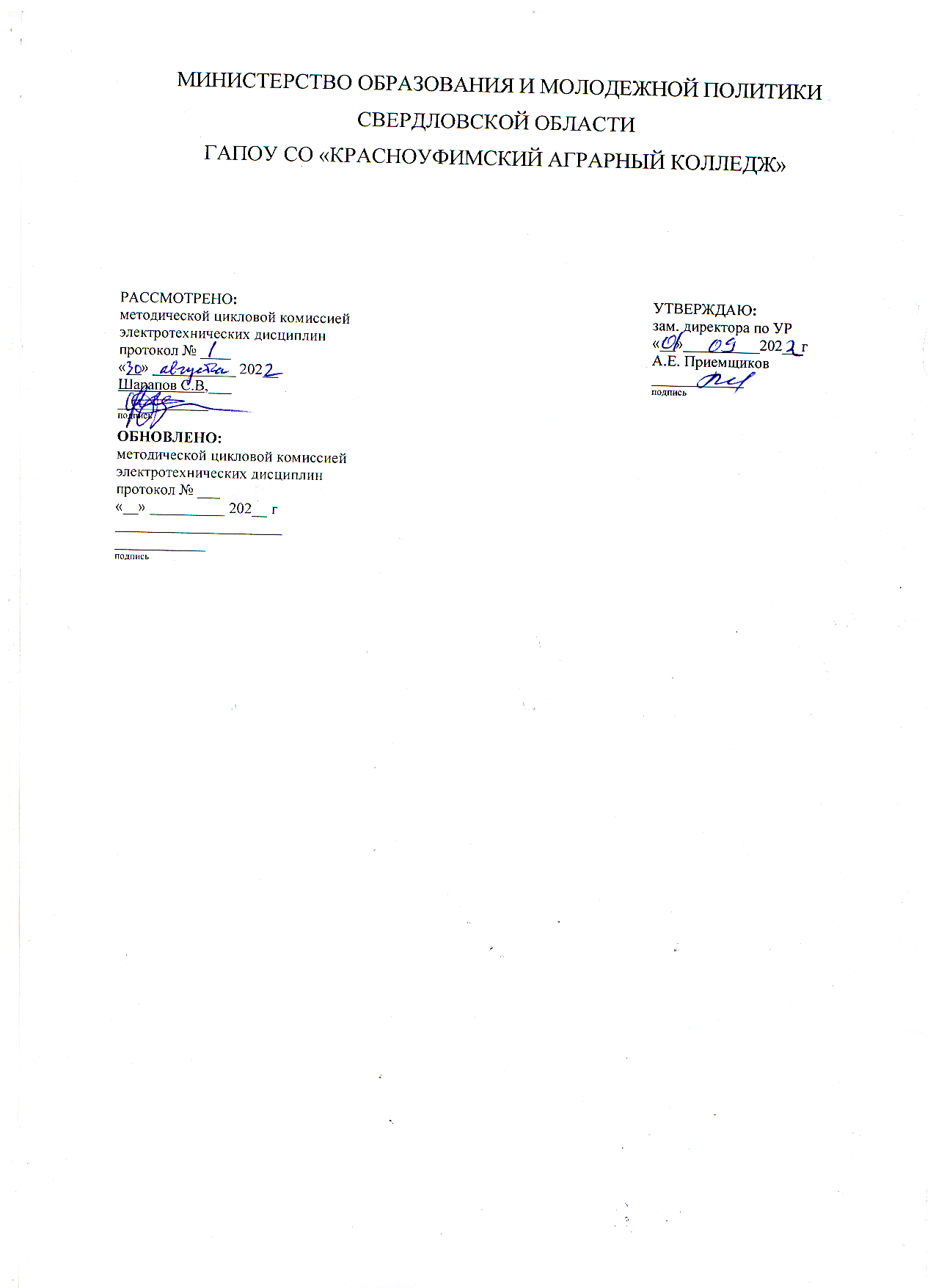 СВЕРДЛОВСКОЙ ОБЛАСТИГАПОУ СО «Красноуфимский аграрный колледж»МЕТОДИЧЕСКИЕ РЕКОМЕНДАЦИИ по прохождению учебной практики по профессиональному модулю:ПМ 03 «Техническое обслуживание, диагностирование неисправностей и ремонт электрооборудования и автоматизированных систем»Специальность: 35.02.08 Электрификация и автоматизация сельского хозяйства (углубленная подготовка).Курс, группа: IV, 41-Э, 42-Э 2025 – 2026 учебный год
г. КрасноуфимскРазработчик:ГАПОУ СО «Красноуфимский Аграрный колледж преподаватель специальных дисциплин Шарапов С.В. Методические рекомендации по прохождению учебной практики и выполнению отчета предназначены для студентов очной формы обучения по специальности 35.02.08 «Электрификация и автоматизация сельского хозяйства» и направлены на формирование у студента IV курса общих и профессиональных компетенций, реализуемых в рамках профессионального модуля ПМ 03. «Техническое обслуживание, диагностирование неисправностей и ремонт электрооборудования и автоматизированных систем сельскохозяйственной техники».Методические рекомендации разработаны для оказания помощи студентам в прохождении и написании отчета по учебной практике.В период прохождения практики студентом ведется дневник практики. По результатам практики студентом составляется отчет.Учебная практика проводится в учебно-производственных мастерских, лабораториях, учебных полигонах колледжа, а также в производственных мастерских предприятий-социальных партнеров на основе договоров, заключаемых между образовательной организацией и этими предприятиями. В период прохождения практики в организациях студенты полностью выполняют задания, предусмотренные программами практики, а также соблюдают действующие в организациях правила внутреннего трудового распорядка и строго соблюдают требования охраны труда и пожарной безопасности.Студент самостоятельно формирует ежедневный отчет - портфолио работ, в котором отражается практический опыт, полученный в период прохождения практики.Аттестация по итогам учебной практики проводится с учетом (или на основании) положительного результата, подтверждаемого аттестационным листом по практике руководителей практики от организации и колледжа об уровне освоения профессиональных компетенций. Формой контроля является дифференцированный зачет.Продолжительность учебной практики: ПМ 03. «Техническое обслуживание, диагностирование неисправностей и ремонт электрооборудования и автоматизированных систем сельскохозяйственной техники»», УП 03.02 «Техническое обслуживание и ремонт автоматизированных систем сельскохозяйственной техники»- 72 часа.1 Оформление дневника В течение практики студенты ежедневно ведут дневник, в который вносят: номер и дату приказа о приеме на работу на предприятие, содержание лекций и инструктажей, содержание выполненной работы, личные наблюдения, предложения и т. д. Дневник служит первоисточником для написания отчета. Он заполняется ежедневно, содержание выполненных работ заверяется ежедневно подписью непосредственного руководителя практики, выделенного руководителем предприятия в указанный день (особенно в случае нескольких мест работы во время практики и нескольких, поочередно меняющихся, непосредственных наставников). По окончании практики дневник должен быть полностью заполнен, подписан руководителем предприятия и заверен печатью.  2 Оформление отчета Основным документом, подводящим итоги практики, предъявляемым руководителю практики от предприятия по ее окончании и руководителю практики от колледжа при получении оценки является отчет по практике, который составляется каждым студентом индивидуально, в соответствии с программой прохождения практики на данном предприятии.Содержание и объем отчета, а также индивидуальное задание согласуются студентом с руководителем практики от колледжа перед его отправкой на практику. Отчет должен быть не менее 30-35 страниц машинописного текста машинописного текстаОтчет должен содержать все разделы программы: общее описание предприятия, основные качественные и количественные показатели, характеризующие его работу, технические и производственные вопросы, описание технологического процесса в целом и по подразделениям, различные схемы, в основном относящиеся к электрической части.Особое внимание следует обратить на структуру и организацию электротехнической службы предприятия. В отчете подробно освещаются вопросы индивидуального задания с раскрытием их особенностей на данном предприятии (например, как следует выполнять монтаж ВЛ с использованием современных технических средств и технологий и как это реализуется на предприятии во время прохождения студентом практики). К отчету должны прилагаться рисунки, фотографии, эскизы и чертежи оборудования и принципиальные схемы, нормы и правила, техническая документация и паспорта на оборудование, должностные обязанности персонала, сведения, полученные на рабочем месте, результаты испытаний, в которых студент принимал участие, описание инструмента и приспособлений, сведения и личные наблюдения за производственным процессом в подразделениях предприятия, полученные на учебных занятиях и экскурсиях, а также список использованной литературы, в том числе сайты Internet. Освещение вопросов организации энергосбережения на предприятии может быть осуществлено при раскрытии индивидуального задания или оформлено отдельным разделом. Оформление отчета выполняется в процессе практики в полном объеме. Студент, закончив практику по календарному плану на данном предприятии, должен оформить отчет и вместе с дневником представить на проверку руководителю практики в подразделении, который оценивает работу по пятибалльной системе. За 2–3 дня до окончания практики студенты представляют руководителю практики на предприятии оформленный отчет по программе практики в соответствии с индивидуальным заданием, оформленный с соблюдением норм ЕСКД.Руководитель от предприятия в дневнике и на титульном листе отчета ставит оценку за практику. При оценке практики учитывается не только качество отчета, дневника, но и вся работа студента в течение практики. 3 Требования к оформлению текстовой и графической части отчета и дневника по преддипломной практике.ЗаголовкиРазделы и подразделы отчета по преддипломной практике должны иметь заголовки, которые четко и кратко отражают содержание разделов и подразделов. Заголовки следует печатать без точки в конце, не подчеркивая, без переноса слов. Если заголовок состоит из двух предложений, их разделяют точкой. Необходимо предусмотреть один отступ от основного текста после воспроизведения заголовков разделов и подразделов. Основные требования к заголовкам:разделы, подразделы следует нумеровать арабскими цифрами;разделы должны иметь порядковую нумерацию в пределах текста;номер подраздела включает номер раздела и порядковый номер подраздела. После каждой цифры ставится точка.Пример: 1.1., 1.2. и т.д., 1.1.1., 1.1.2. и т.д.тип шрифта - Times New Roman (ГОСТ Р 2.105-2019 п.5);размер шрифта раздела –16 птразмер шрифта подраздела –14 птначертание полужирноерегистр основного раздела «ВСЕ ПРОПИСНЫЕ»;регистр подраздела  «Как в предложениях»междустрочный интервал – 1,5;интервал основного раздела перед – 0 пт;интервал основного раздела после  - 24 пт;интервал подраздела перед – 12 пт;интервал подраздела после  - 12 пт;отступ первой строки – 1,25 смотступ слева и справа – 0 смвыравнивание основного раздела – по центру;выравнивание подраздела – по ширине;Пример:1 ИСХОДНЫЕ ДАННЫЕ1.1 Характеристика объекта автоматизацииВведение, заключение, список используемых источников не нумеруются. Каждый раздел (введение, разделы, заключение, список используемых источников, приложение) размещаются на новой странице. Заголовки разделов не должны быть оторваны от текста, а также не должны находиться внизу страницы. Разделы подразделяется на подразделы, новый подраздел должен начинаться на той же странице, на которой был окончен предыдущий.Основной тексттип шрифта - Times New Roman (ГОСТ Р 2.105-2019 п.5);размер шрифта –14 птмеждустрочный интервал – 1,5;интервал перед и после - 0 см;отступ первой строки – 1,25 смотступ слева и справа – 0 смвыравнивание – по ширине;нумерация страниц отчета и приложений, входящих в его состав, должна быть сквозная;сокращения слов не допустимо (кроме маркировки оборудования);ИллюстрацииИллюстрации (чертежи, графики, схемы, диаграммы, фотоснимки и др.) следует располагать в отчете по практике после текста, в котором они упоминаются впервые. Иллюстрации должны быть в компьютерном исполнении, в том числе и цветные.На все иллюстрации должны быть даны ссылки в тексте.Чертежи, графики, диаграммы, схемы, помещаемые в отчет по преддипломной практике, должны соответствовать требованиям Государственных стандартов Единой системы конструкторской документации (ЕСКД).Иллюстрации, следует нумеровать арабскими цифрами сквозной нумерацией (кроме иллюстраций приложений).Пример: Рисунок 1Если рисунок один, он обозначается «Рисунок 1» и его наименование располагают посередине строки. Иллюстрации, должны иметь наименование и при необходимости пояснительные данные (подрисуночный текст):Пример: Рисунок 1 – Детали выбора Иллюстрации каждого приложения обозначают отдельной нумерацией арабскими цифрами с добавлением перед цифрами обозначения приложения.Пример: Рисунок А.3 или Рисунок 1.1При ссылках в тексте на иллюстрации следует писать: «… в соответствии с рисунком 2» или указать в скобках (Рисунок 2).ТаблицыНазвание таблицы следует помещать над таблицей по левому краю с отступом первой строки (1,25 см) на следующей строке после её упоминания. Заголовки граф оформляются в соответствии с рисунком 1.	Таблица ___ - __________	         (номер)   (наименование таблицы)Рисунок 1 - Оформление таблицыТаблицу следует располагать непосредственно после текста, в котором она упоминается впервые, или на следующей странице.На все таблицы должны быть ссылки в тексте работы. При ссылке следует писать слово «таблица» с указанием ее номера.Таблицу с большим количеством строк допускается переносить на другой лист (страницу). При переносе части таблицы на другой лист пишут слово «продолжение» и указывают номер таблицы.Пример: Продолжение таблицы 1При переносе таблицы на другой лист (страницу) заголовок помещают только над ее первой частью.Таблицы, за исключением таблиц приложений, следует нумеровать арабскими цифрами сквозной нумерацией. Таблицы каждого приложения обозначают отдельной нумерацией арабскими цифрами с добавлением перед цифрой обозначения приложения.Пример: Таблица В.1Заголовки граф	строк таблицы следует писать с прописной буквы в единственном числе, а подзаголовки граф – со строчной буквы, если они составляют одно предложение с заголовком, или с прописной буквы, если они имеют самостоятельное значение. В конце заголовков и подзаголовков таблиц точки не ставят.В требованиях к оформлению теста в таблице:тип шрифта - Times New Roman (ГОСТ Р 2.105-2019 п.5);размер шрифта –12 пт (Допускается в исключительных случаях применять размер шрифта в таблице меньший 12 пт)междустрочный интервал – 1;интервал перед и после - 0 см;отступ первой строки – 0 смотступ слева и справа – 0 смвыравнивание в соответствии с рисунком 2.Таблица 2 – Выравнивание текста в таблицеСтиль таблицы – «Сетка таблицы», обтекание таблицы – нет.Формулы и уравненияУравнения и формулы следует выделять из текста в отдельную строку. Выше и ниже каждой формулы или уравнения должно быть оставлено не менее одной свободной строки (интервал перед и после 6 пт).Если уравнение не умещается в одну строку, оно должно быть перенесено после знака равенства (=) или после знаков плюс (+), минус (-), умножения (х), деления (:) или других математических знаков. На новой строке знак повторяется. Формулы следует располагать по центру строки и обозначать порядковой нумерацией арабскими цифрами в круглых скобках в крайнем правом положении на строке. Одну формулу обозначают (1).ПримерОформление списковПредваряющее перечень предложение и элементы последующего списка перечисляются после двоеточияВ длинных и сложных списках необходимо располагать каждый элемент с новой строки.Пример Невербальные знаковые информационные системы человека включают:оптико-кинетическуювизуально-знаковую системуДопускается перечисление только с маркером «-»ПримерНевербальные знаковые информационные системы человека включают:  - оптико-кинетическую- визуально-знаковую системуСсылки. Сноски. КолонтитулыСсылкиОбязательно указываются ссылки на использованные источники. Порядковый номер приводят арабскими цифрами в квадратных скобках в конце текста ссылки, с указанием номера страницы.Порядковый номер библиографического описания источника в списке использованных источников соответствует номеру ссылки.Примеры1 ..............  приведено в работах [1]-[4].2 .............. по ГОСТ 29029.3 ............. в работе [10, с. 81] СПИСОК ИСПОЛЬЗОВАННЫХ ИСТОЧНИКОВ10. Бердяев Н. А. Смысл истории. М.: Мысль, 2018. 175 с.СноскиСноска оформляется как примечание, вынесенное из текста документа. Сноски располагаются внизу страницы, под строками основного текста в отчерченном колонтитуле. Сноска набирается размером шрифты, меньше, чем весь текст.Колонтитулы Не допускается печать, какого-либо текста или расположение какой-либо иллюстрации.Нумерация страниц указывается в штампе по центру.  Список использованных источниковБиблиографический список составляется в соответствии с требованиями ГОСТ Р 7.0.100-2018.Источники в каждом разделе библиографического списка следует располагать в алфавитном порядке.Каждая библиографическая запись в списке должна иметь свой порядковый номер и начинаться с красной строки.Общая схема библиографического описания отдельно изданного документа включает следующие обязательные элементы:заголовок (фамилия, имя, отчество автора или первого из авторов, если их два, три и более);заглавие (название книги, указанное на титульном листе);сведения, относящиеся к заглавию (раскрывают тематику, вид,жанр, назначение документа и т.д.);подзаголовочные данные: сведения об ответственности (содержат информацию об авторах, составителях, редакторах, переводчиках и т.п.; об организациях, от имени которых опубликован документ; сведения об издании (содержат данные о повторности издания, его переработке и т.п.);выходные данные: место издания (название города, где издан документ); издательство или издающая организация; дата издания; объем (сведения о количестве страниц, листов).Примеры:СтандартыГОСТ Р 57647–2017. Лекарственные средства для медицинского применения. Фармакогеномика. Биомаркеры = Medicines for medical applications. Pharmacogenomics. Biomarkers: национальный стандарт Российской Федерации: издание официальное: утвержден и введен в действие Приказом Федерального агентства по техническому регулированию и метрологии от 8 сентября 2017 г. № 1042-ст : введен впервые : дата введе ния 2018-07-01/ подготовлен Первым Московским государственным медицинским университетом имени И. М. Сеченова Министерства здравоохранения Российской Федерации. – Москва : Стандартинформ, 2017. – IV, 7, [1] c. ПравилаПравила обеспечения безопасности при выводе из эксплуатации ядерных установок ядерного топливного цикла: (НП-057-17) : официальное издание: утверждены Федеральной службой по экологическому, технологическому и атомному надзору от 14.06.17 : введены в действие 23.07.17. – Москва : НТЦ ЯРБ, 2017. — 32 с. Книжные изданияКаменский, П. П. «Труды по истории изобразительного искусства: художественная критика» / П. П. Каменский; составитель, автор вступительной статьи и примечаний Н. С. Беляев; Библиотека Российской академии наук. – Санкт-Петербург : БАН, 2017. – 215с., стр. 25-30.Статья, разделЯнушкина, Ю. В. Исторические предпосылки формирования архитектурного образа советского города 1930–1950-х гг. / Ю. В. Янушкина. – Текст: электронный // Архитектура Сталинграда 1925–1961 гг. Образ города в культуре и его воплощение : учебное пособие /Ю. В. Янушкина ; Министерство образования и науки Российской Федерации, Волгоградский государственный архитектурно-строительный университет. – Волгоград : ВолГАСУ, 2014.Сайт в сети «Интернет»Государственный Эрмитаж: [сайт]. – Санкт-Петербург, 1998 – URL: http://www.hermitagemuseum.org/wps/portal/hermitage (дата обращения: 16.08.2017). – Текст. Изображение: электронныеПравительство Российской Федерации : официальный сайт. – Москва. – Обновляет- ся в течение суток. – URL: http://government.ru (дата обращения: 19.02.2018). – Текст: электронный.ПриложенияЗаголовок «Приложения» располагают по правому краю первой страницы раздела. Каждое приложение должно иметь свой номер. Его располагают вверху страницыПример ПРИЛОЖЕНИЕ 1 Можно именовать, используя римские или арабские цифры, латинские или русские буквы. Тип и размер шрифта – Times New Roman, полуторный, 14 пт.Графические документы – чертежи, схемыОбщее число графических документов должно быть не менее двух.Общие требования к выполнению графических документов:Все чертежи выполняются в масштабах на листах форматов А4 или А3 (при дистанционной сдаче отчета по практике формат А4) с использованием средств компьютерной графики. Графическую часть выполнять в программном обеспечении Splan 7.0, КОМПАС-3D, КОМПАС-Электрик или AutoCAD.Тип шрифта –GOST type A.Разрешается использовать цветные иллюстрации и рисунки, не относящиеся к стандартным чертежам или схемам. Если чертежи выполняются карандашом, высота цифр размерных чисел должна быть 5 мм, высота индексов, показателей степени, предельных отклонений – 3,5 мм. Размеры шрифта буквенных обозначений (виды, разрезы, сечения и другие) должны быть больше размера цифр размерных чисел приблизительно в 2 раза, т. е. 10 мм.Схемы выполняются без соблюдения масштаба, действительное пространственное расположение основных частей изделия не учитывают или учитывают приближенно.При выполнении схем на больших форматах все условно графические обозначение (УГО) пропорционально увеличиваются по сравнению с приведенными в стандартах размерами. Размещение их на схеме должно обеспечивать наиболее простой рисунок схемы, с наименьшим числом изломов и пересечений линий связи, при сохранении между параллельными линиями расстояния не менее 3 мм. Линии связи и УГО выполняются линиями одной и той же толщины. При необходимости на схемах помещается текстовая информация: наименования или характеристики электрических сигналов, обозначения электрических цепей, технические характеристики и т.п. Текстовые данные могут располагаться рядом с УГО (справа или сверху) или внутри УГО, рядом с линиями, в разрыве или в конце линий, на свободном поле схемы. Таблицы, помещаемые на свободном поле схемы, должны иметь наименования, раскрывающие их содержание. На всех листах графических документов, предназначенных для публичной защиты проекта, оставляется свободным верхнее поле, на котором помещается наименование, раскрывающее содержание листа, а в правом верхнем углу проставляется порядковый номер листа, который используется для ссылок в ходе доклада. На каждом листе чертежей, спецификаций и таблиц перечня элементов выполняется рамка и основная надпись, которую для чертежей располагают в правом нижнем углу листа, а на плакатах – на оборотной стороне листа. Поля на листе должны быть выдержаны в пределах: левое – 20 мм, правое, верхнее и нижнее – 5 мм.4 Подведение итогов практики По окончании практики, в течение двух календарных дней, следующих после окончания практики, производится прием отчетов в учебную часть. К сдаче экзамена допускаются студенты, прошедшие практику в полном объеме согласно программам и представившие дневник и отчет, подписанные руководителем практики от организации и заверенные печатью предприятия.  На проверку представляются предварительно проверенный руководителями отчет по практике, полностью оформленный дневник с характеристикой, выданной руководителем практики от организации, в которой указывается качество выполнения программы практики, отношение к труду, умение работать в коллективе, инициатива и подготовленность студента. Оценка должна быть получена не позднее 2 дней после сдачи отчета преподавателю.Итог практики подводит руководитель практики. Форма и вид отчетности представлены в приложениях согласно положению о практическом обучении с учетом требований ФГОС СПО. Форма контроля прохождения практики установлена ФГОС СПО в виде дифференцированного зачета. Оценка по практике приравнивается к оценкам (зачетам) по теоретическому обучению и учитывается при подведении итогов общей успеваемости студентов. Студенты, не выполнившие программу практики по уважительной причине, направляются на практику вторично, в свободное от учебы время. Студенты, не выполнившие программу практики без уважительной причины или получившие отрицательную оценку или не защитившие отчет и дневник по практике, могут быть отчислены из учебного заведения как имеющие академическую задолженность в порядке, предусмотренном уставом колледжа и локальными актами. Студент, не представивший без уважительных причин отчет и дневник практики или получивший на зачете неудовлетворительную оценку по причине полной неподготовленности по программе, недобросовестного отношения к практике, грубых нарушений дисциплины, отчисляется из колледжа решением педсовета отделения за неуспеваемость. 4. Критерии оценивания отчета5 баллов - соответствие содержания отчета программе прохождения практики – отчет собран в полном объеме; - структурированность (четкость, нумерация страниц, подробное оглавление отчета); - оформление отчета; - индивидуальное задание раскрыто полностью; - не нарушены сроки сдачи отчета. 4 балла - соответствие содержания отчета программе прохождения практики – отчет собран в полном объеме; - не везде прослеживается структурированность (четкость, нумерация страниц, подробное оглавление отчета); - оформление отчета; - индивидуальное задание раскрыто полностью; - не нарушены сроки сдачи отчета.3 балла – соответствие содержания отчета программе прохождения практики – отчет собран в полном объеме; – не везде прослеживается структурированность (четкость, нумерация страниц, подробное оглавление отчета); – в оформлении отчета прослеживается небрежность; – индивидуальное задание раскрыто не полностью; – нарушены сроки сдачи отчета.2 балла – соответствие содержания отчета программе прохождения практики – отчет собран не в полном объеме; – нарушена структурированность (четкость, нумерация страниц, подробное оглавление отчета); – в оформлении отчета прослеживается небрежность; – индивидуальное задание не раскрыто; – нарушены сроки сдачи отчета. ТРЕБОВАНИЯ К РЕЗУЛЬТАТАМ ОСВОЕНИЯ УЧЕБНОЙ ПРАКТИКИ ПРОФЕССИОНАЛЬНОГО МОДУЛЯ ПМ 03. «Техническое обслуживание, диагностирование неисправностей и ремонт электрооборудования и автоматизированных систем сельскохозяйственной техники»»В результате изучения профессионального модуля обучающийся должен:иметь практический опыт: эксплуатации и ремонта электротехнических изделий, используемых в сельскохозяйственном производстве; технического обслуживания и ремонта автоматизированных систем сельскохозяйственной техники;уметь:•	использовать электрические машины и аппараты;•	использовать средства автоматики;•	проводить техническое обслуживание и ремонт типовых районных и потребительских трансформаторных подстанций, схем защиты высоковольтных и низковольтных линий, перекоммутация или ремонт неисправных электроустановок;•	осуществлять надзор и контроль за состоянием и эксплуатацией светотехнических и электротехнических установок, проверять электроустановки при включении по работе всех функций в соответствии с инструкциями;•	осуществлять техническое обслуживание и ремонт автоматизированной системы технологических процессов, систем автоматического управления, электрооборудования и средств автоматизации сельского хозяйства;•	осуществлять ремонтные работы и производить замену неисправных деталей в электроустановках;знать:•	назначение, устройство, принцип работы машин постоянного тока, трансформаторов, асинхронных машин и машин специального назначения; •	элементы и системы автоматики и телемеханики, методы анализа и оценки их надежности и технико-экономической эффективности; •	систему эксплуатации, методы и технологию наладки, ремонта и повышения надежности электрооборудования и средств автоматизации сельскохозяйственного производства.Обучающийся также должен обладать общими компетенциями, включающими в себя способность:ОК 1.	Понимать сущность и социальную значимость своей будущей профессии, проявлять к ней устойчивый интересОК 2.	Организовывать собственную деятельность, определять методы и способы выполнения профессиональных задач, оценивать их эффективность и качествоОК 3.	Решать проблемы, оценивать риски и принимать решения в нестандартных ситуацияхОК 4.	Осуществлять поиск, анализ и оценку информации, необходимой для постановки и решения профессиональных задач, профессионального и личностного развитияОК 5.	Использовать информационно-коммуникационные технологии для совершенствования профессиональной деятельностиОК 6.	Работать в коллективе и команде, обеспечивать ее сплочение, эффективно общаться с коллегами, руководством, потребителямиОК 7.	Ставить цели, мотивировать деятельность подчиненных, организовывать и контролировать их работу с принятием на себя ответственности за результат выполнения заданийОК 8.	Самостоятельно определять задачи профессионального и личностного развития, заниматься самообразованием, осознанно планировать повышение квалификацииОК 9.	Быть готовым к смене технологий в профессиональной деятельности.ЛР 10 Заботящийся о защите окружающей среды, собственной и чужой безопасности, в том числе цифровой.ЛР 13 Демонстрирующий готовность и способность вести диалог с другими людьми, достигать в нем взаимопонимания, находить общие цели и сотрудничать для их достижения в профессиональной деятельностиЛР 14 Проявляющий сознательное отношение к непрерывному образованию как условию успешной профессиональной и общественной деятельностиЛР 15 Проявляющий гражданское отношение к профессиональной деятельности как к возможности личного участия в решении общественных, государственных, общенациональных проблемЛР 16	Принимающий основы экологической культуры, соответствующей современному уровню экологического мышления, применяющий опыт экологически ориентированной рефлексивно-оценочной и практической деятельности в жизненных ситуациях и профессиональной деятельностиЛР 17	Проявляющий ценностное отношение к культуре и искусству, к культуре речи и культуре поведения, к красоте и гармонииА также обладать профессиональными компетенциями, соответствующими основным видам профессиональной деятельности и соответствующих профессиональных компетенций (ПК):ПК 3.1. Осуществлять техническое обслуживание электрооборудования и автоматизированных систем сельскохозяйственной техники.ПК 3.2. Диагностировать неисправности и осуществлять текущий и капитальный ремонт электрооборудования и автоматизированных систем сельскохозяйственной техникиПК 3.3.	Осуществлять надзор и контроль за состоянием и эксплуатацией электрооборудования и автоматизированных систем сельскохозяйственной техники. ПК 3.4.	Участвовать в проведении испытаний электрооборудования сельхозпроизводства.ПК 3.5. Осуществлять организационно-технические изменения системы планово-профилактического ремонта (ППР).Сводная ведомость сформированных общих и профессиональных компетенцийЗа время прохождения практики у обучающегося были сформированы компетенции (элементы компетенций)Тематический план учебной практикиМИНИСТЕРСТВО ОБРАЗОВАНИЯ И МОЛОДЕЖНОЙ ПОЛИТИКИ
СВЕРДЛОВСКОЙ ОБЛАСТИГОСУДАРСТВЕННОЕ БЮДЖЕТНОЕ ПРОФЕССИОНАЛЬНОЕОБРАЗОВАТЕЛЬНОЕ УЧРЕЖДЕНИЕСВЕРДЛОВСКОЙ ОБЛАСТИ«КРАСНОУФИМСКИЙ АГРАРНЫЙ КОЛЛЕДЖ»АТТЕСТАЦИОННЫЙ ЛИСТ-ХАРАКТЕРИСТИКАВыдан _____________________________________________________________, обучающемусяФИО   на_____ курсе по специальности СПО35.02.08: «Электрификация и автоматизация сельского хозяйства», прошедшему производственную практику по профессиональному модулюПМ.03. «Техническое обслуживание, диагностирование неисправностей и ремонт электрооборудования и автоматизированных систем сельскохозяйственной техники»УП 03.02. Техническое обслуживание и ремонт автоматизированных систем с/х техники.в объеме 72 час. с «      »                       201__ г. по «       »                     201___ г.В организации: ________________________________________________________1. За время практики выполнены виды работ:2. 3а время практики обучающийся проявил личностные и деловые качества:3. 3а время прохождения практики у обучающегося были сформированы компетенции (элементы компетенций).Итоговая оценка по практике:  _______________Оценка по практике: _______________/_________/ (Выставляется руководителем практики от организации согласно шкале перевода)		оценка, подписьС результатами прохождения практики ознакомлен ___________/______________/подпись« ___ »___________20___ г.ПРИЛОЖЕНИЕ 1Министерство образования и молодежной политикиСвердловской областиГАПОУ СО «Красноуфимский аграрный колледж»Отделение: ___________«Электрификация и автоматизация сельского хозяйства»Специальность: 35.02.08 «Электрификация и автоматизация сельского хозяйства»ОТЧЕТПО УЧЕБНОЙ ПРАКТИКЕПМ 03. «Техническое обслуживание, диагностирование неисправностей и ремонт электрооборудования и автоматизированных систем сельскохозяйственной техники»УП 03.02. Техническое обслуживание и ремонт автоматизированных систем сельскохозяйственной техники.Специальность: 35.02.08 «Электрификация и автоматизация сельского хозяйства»г. Красноуфимск, 2022Пример отчета по УП					 ПРИЛОЖЕНИЕ 2Отчет по учебной практикеДата: 16.03.2020ТЕМА: Вводное занятие, инструктаж по ТБ.Место прохождения практики: Красноуфимский аграрный колледжВремя работы: 6 часов.Техника безопасности:К самостоятельной работе с ручным электроинструментом допускаются работники не моложе 18 лет, прошедшие предварительный медицинский осмотр, обучение безопасным приемам и методам труда по основной профессии и по электробезопасности.К работе с ручным электроинструментом допускаются работники, имеющие группу по электробезопасности не ниже II.В целях предотвращения электротравматизма запрещается:- работать на неисправных электрических приборах и установках;- перегружать электросеть;- переносить и оставлять без надзора включенные электроприборы;- работать вблизи открытых частей электроустановок, прикасаться к ним;- загромождать подходы к электрическим устройствам.Категорически запрещается прикасаться к корпусу поврежденного прибора или токоведущим частям с нарушенной изоляцией и одновременно к заземленному оборудованию (другой прибор с исправным заземлением, водопроводные трубы, отопительные батареи), либо прикасаться к поврежденному прибору, стоя на влажном полу. При поражении электрическим током необходимо как можно быстрее освободить пострадавшего от действия электрического тока, отключив электроприбор, которого касается пострадавший. Отключение производится с помощью выключателя или рубильникаПорядок выполнения работ:1)Прослушал технику безопасности2)Получил инструменты3) Приступил к работеРабота:Ознакомление с ТБ и роспись в журнале.ПРИЛОЖЕНИЕ 3 Памятка по заполнению Дневника прохождения практикиДневник прохождения практики (далее дневник) является документом, необходимым для прохождения аттестации по программе профессионального модуля (ПМ).В пункт 1 дневника заносится информация о прохождении практики (учебной, производственной), входящих в программу ПМ согласно рабочему учебному плану на протяжении срока освоения основной профессиональной образовательной программы (ОПОП). Прописывается нужный вид проходимой практики (учебная или производственная).наименование ПМ (полное название в соответствии с ФГОС);место прохождения практики (полное название предприятия (организации) места прохождения практики);дата начала и окончания практики;В пункт 2. заносится информация:      3.1. дата выполнения определенного вида работ;      3.2. подразделение предприятия (отдел, цех, лаборатория и т. д.), в котором осуществляется указанный вид работ; 3.3. краткое описание содержания выполненной работы в данном подразделении; 3.4. количество часов, затраченных на выполнение данного вида работ; 3.5. подпись представителя работодателя, контролирующего выполнение обучающимся работ при прохождении практики.4.  Дневник прохождения практики вкладывается в «Отчёт по производственной (учебной) практике».Памятка по заполнению Отчёта по учебной практикеПо результатам прохождения практики обучающийся составляет «Отчёт по учебной практике» (далее - отчёт).     2.  Структура отчёта:2.1.  титульный лист (МП – место печати профильной организации);2.2.  удостоверение;2.3.  содержание (перечень приведенных в отчете разделов с указанием страниц);2.4.  задание на практику;2.5. введение (цель и задачи практики, объект (изучаемая часть предприятия, виды деятельности, программное обеспечение и т. д.)), предмет (содержание сущности и особенности всех видов деятельности предприятия (организации), особенности производственного процесса, и. д.);2.6. дневник прохождения практики;2.7. содержательная часть (в соответствии с заданием на практику);2.8. заключение (на основе представленного материала в основной части отчёта подводятся итоги практики, отмечаются выполнение цели, достижение задач, получение новых знаний, умений, практического опыта, пожелания и замечания по прохождению практики, предложения по совершенствованию изученного предмета практики на предприятии);2.9. список используемой литературы (включая нормативные документы, методические указания, должен быть составлен в соответствии с правилами использования научного аппарата);2.10.  аттестационный лист-характеристика (МП);2.11. приложения (соответствующая документация (формы, бланки, схемы, графики и т.п.), которую студент подбирает и изучает при написании отчёта. Эти материалы при определении общего объёма не учитываются).     3.  Все разделы отчёта должны иметь логическую связь между собой.     4.  Общий объём отчёта должен быть в пределах 30-35 страниц машинописного текста.      5. Отчёт должен быть оформлен согласно правилам оформления текстовых документов.  Отчёт по производственной практике представляется студентом на бумажном носителе в учебную часть колледжа для регистрации либо, в условиях неблагоприятной инфекционной обстановки, предоставляется в электронном виде руководителю практики от колледжа. Срок сдачи отчёта в последний день окончания практики.ПРИЛОЖЕНИЕ 4МИНИСТЕРСТВО ОБРАЗОВАНИЯ И МОЛОДЕЖНОЙ ПОЛИТИКИ СВЕРДЛОВСКОЙ ОБЛАСТИ  ГОСУДАРСТВЕННОЕ АВТОНОМНОЕ ПРОФЕССИОНАЛЬНОЕ ОБРАЗОВАТЕЛЬНОЕ УЧРЕЖДЕНИЕ СВЕРДЛОВСКОЙ ОБЛАСТИ«КРАСНОУФИМСКИЙ АГРАРНЫЙ КОЛЛЕДЖ»ДНЕВНИКПРОХОЖДЕНИЯ УЧЕБНОЙ ПРАКТИКИСтудента______________________________________________________________Ф.И.О.Специальность _________________________________________________Код и наименование специальностиг. Красноуфимск, 2022 год1. Наименование профессионального модуля: ПМ 03. «Техническое обслуживание, диагностирование неисправностей и ремонт электрооборудования и автоматизированных систем сельскохозяйственной техники»УП 03.02 «Техническое обслуживание и ремонт автоматизированных систем сельскохозяйственной техники».Учебная практикаМесто прохождения практики ____________________________________________________________________                                                                                                                                  Название профильной организацииСроки прохождения практики с «__» __________ 2023_г. по «__» _________ 2023 г.2. Содержание практики Приложение 5МИНИСТЕРСТВО ОБРАЗОВАНИЯ И МОЛОДЕЖНОЙ ПОЛИТИКИ СВЕРДЛОВСКОЙ ОБЛАСТИ  ГОСУДАРСТВЕННОЕ АВТОНОМНОЕ ПРОФЕССИОНАЛЬНОЕ ОБРАЗОВАТЕЛЬНОЕ УЧРЕЖДЕНИЕ СВЕРДЛОВСКОЙ ОБЛАСТИ«КРАСНОУФИМСКИЙ АГРАРНЫЙ КОЛЛЕДЖ»Заданиена учебную практику                                                                                                          нужное оставить  по Профессиональному модулю: _ПМ 03. «Техническое обслуживание, диагностирование неисправностей и ремонт электрооборудования и автоматизированных систем сельскохозяйственной техники»_______________________________________________________УП 03.01. «Техническое обслуживание и ремонт электрооборудования сельскохозяйственной техники».__________________________________________________________________________(название ПМ и учебной практики)Выдано студенту ГАПОУ СО «КАК», обучающемуся по специальности: 35.02.08 «Электрификация и автоматизация сельского хозяйства»________________________________                                                                                          (код, наименование специальности)___3___ курса ___31__- __Э_ группы_________________________________________________________________________________                                                         ( Ф.И.О.  обучающегося)Для прохождения практики в:_________________________________________________________________________________                                                                     (полное наименование профильной организации прохождения практики)Дата начала практики ___21.11.2022__________________________________________________Дата окончания практики_03.12.2022_________________________________________________Дата сдачи отчёта по практике __03.12.2022___________________________________________Теоретическая часть задания:  Повторить организацию эксплуатации и ремонта электрооборудования.Повторить эксплуатацию и ремонт силовых трансформаторов.Повторить эксплуатацию и ремонт электродвигателей серии 4А. Повторить эксплуатацию и ремонт резервных электростанций (ДЭС)Повторить эксплуатацию и ремонт пусковой, защитной, регулирующей аппаратуры и РУ напряжением до 1000 В. Повторить эксплуатацию и ремонт внутренних электропроводок и электроустановок специального назначения (облучения и подогрева молодняка свиней и КРС).Повторить организацию рациональной эксплуатации электроустановок в животноводстве. технических средств АСУ ТП (на предприятии).Виды работ, обязательные для выполнения (заносится в соответствии с наименованием профессионального модуля) Организация эксплуатации и ремонта электрооборудованияЭксплуатация и ремонт силовых трансформаторов.Эксплуатация и ремонт электродвигателей серии 4А. Эксплуатация и ремонт резервных электростанций (ДЭС)Эксплуатация и ремонт пусковой, защитной, регулирующей аппаратуры и РУ напряжением до 1000 В. Эксплуатация и ремонт внутренних электропроводок и электроустановок специального назначения (облучения и подогрева молодняка свиней и КРС).Организация рациональной эксплуатации электроустановок в животноводстве. технических средств АСУ ТП (на предприятии).Индивидуальное задание (заполняется в случае необходимости дополнительных видов работ или теоретических заданий для выполнения курсовых, выпускной квалификационной работы, решения практикоориентированных задач, и т. д.)_____________________________________________________________________________________________________________________________________________________________________________________________________________________________________________________________________________________________________________________________________________________________________________________________________________________Задание выдал «21» «ноября» 2022 г.  _________________   _Шарапов С.В._                                                                                         (подпись)                                           (Ф.И.О.) ПРИЛОЖЕНИЕ 6ВНУТРЕНЯЯ ОПИСЬдокументов находящихся в отчетестудента (ки)_________________________________________________группа_______________________________________________________отделение очноеДата ______________________Примечание: внутренняя опись документов располагается после титульного листа и содержит информацию о перечне материалов отчета, включая приложенияПРИЛОЖЕНИЕ 7КРИТЕРИИ ОЦЕНИВАНИЯ ОТЧЕТА ПО ПРАКТИКЕОценка выставляется в соответствии с набранной суммой баллов при выполнении заданий практики, отраженных в отчете и при оформлении отчета:Если результат выполнения задания не представлен в отчете или набранная сумма баллов при выполнении всех заданий (видов работ) практики меньше 39, отчет возвращается на доработку.Шкала перевода баллов в оценкуПреподаватель Шарапов С.В.			Подпись____________ПРИЛОЖЕНИЕ 8Отчет о выполнении заданий по производственной практикеФИО студента ________________________                 группа____________  В ходе прохождения практики  были изучены____________ _________________________________________________________________________________________________________________________________________________________________________________________________________Получен  опыт__________________________________________________________________________________________________________________________________________________________________________________________________________________________________________________________________________________________________________________________________Примечание: Отчет заканчивается выводом о прохождении практикиХАРАКТЕРИСТИКА
ПО УЧЕБНОЙ ПРАКТИКЕ Студент___________________________________________________________ (Ф.И.О. полностью) обучающийся по специальности 35.02.08 "Электрификация и автоматизация сельского  хозяйства" в ГАПОУ СО «Красноуфимский аграрный колледж» проходил  производственную практику в _________________________________________________________________________________________________________________ (наименование предприятия, район, область) Виды работ, в которых принимал участие практикант, полученный практический  опыт, степень проявленных знаний и умений, отношение к работе, дисциплина. За  время практики: _________________________________________________________________________ _________________________________________________________________________ _________________________________________________________________________ _________________________________________________________________________Заключение о выполнении программы практики, оценка результатов освоения  Профессионального модуля, производственных, и деловых качеств студента -  практиканта_____________________________________________________________________________________________________________________________________________________________________________________________________________________ ______________________________________________________________________________________________________________________________________________ _______________________________________________________________________ _______________________________________________________________________ Руководитель практики от предприятия:_________________________ (фамилия, имя, отчество)Дата___________________ Подпись _________________ М.П.Литература.Положение об учебной, производственной и преддипломной практике студентов ГБОУ СПО СО "Красноуфимский аграрный колледж" очной и заочной формы обучения 20 мая 2013 г.Приказ № 673 от 26.11.2009 Министерства образования и науки РФ «Об утверждении Положения об учебной и производственной практике студентов, осваивающих СПОП СПО».Рабочая программа ПМ 03. «Техническое обслуживание, диагностирование неисправностей и ремонт электрооборудования и автоматизированных систем сельскохозяйственной техники»Рекомендации по планированию, организации и проведению учебной и производственной практики в условиях действия ФГОС СПО.ФГОС СПО по специальности 35.02.08 "Электрификация и автоматизация сельского хозяйства".РАССМОТРЕНО:
ЦМК электротехнических дисциплин, протокол №__01__ «28» _августа_2020_ г. _Шарапов С.В._                                               подписьОбновлено:
ЦМК электротехнических дисциплин, протокол №__ «___» ___________ _202__ г. __________________________                                               подписьУТВЕРЖДАЮ: зам. директора по УР«28» августа 2020_ гПриемщиков А.Е._________                подпись  УП 03.02 «Техническое обслуживание и ремонт автоматизированных систем сельскохозяйственной техники»Заголовок по центру по серединеЗаголовок по центру по серединеТекст по левому краю по серединеТекст по левому краю по серединеТекст по левому краю по серединеТекст по левому краю по середине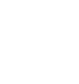 ()КодКомпетенцияОсновные показатели оценки результатаКомпетенция(элемент компетенции)Компетенция(элемент компетенции)КодКомпетенцияОсновные показатели оценки результатасформированане сформированаОбщие компетенцииОбщие компетенцииОбщие компетенцииОбщие компетенцииОбщие компетенцииОК 1Понимать сущность и социальную значимость своей будущей профессии, проявлять к ней устойчивый интерес- демонстрирует интерес к будущей профессии+-ОК 2 Организовывать собственную деятельность, определять методы и способы выполнения профессиональных задач, оценивать их эффективность и качество	- обосновывает выбора и применение методов и способов решения профессиональных задач 	- самостоятельно проявляет организацию и выполнение конкретных производственных задач	- демонстрирует эффективность и качество выполнения профессиональных задачОК 3Решать проблемы, оценивать риски и принимать решения в нестандартных ситуациях- демонстрирует способность решать проблемы, оценивать риски и принимать решения в нестандартных ситуациях и нести за них ответственностьОК 4Осуществлять поиск, анализ и оценку информации, необходимой для постановки и решения профессиональных задач, профессионального и личностного развития.- поиск, отбор информации из различных источников, включая Интернет, эффективное использование информации для решения профессиональных задач и профессионального личностного развитияОК 5Использовать информационно-коммуникационные технологии для совершенствования профессиональной деятельности- демонстрирует умения использования информационно-коммуникационных технологий в практической деятельностиОК 6Работать в коллективе и команде, обеспечивать ее сплочение, эффективно общаться с коллегами, руководством, потребителями- организовывает работы с применением технологий группового и коллективного взаимодействия;- взаимодействует с обучающимися, преподавателями и мастерами в ходе обучения.ОК 7. Ставить цели, мотивировать деятельность подчиненных, организовывать и контролировать их работу с принятием на себя ответственности за результат выполнения заданий- формирует лидерские качества, качества руководителя путем организации групповой работы студентов;- проявляет ответственность за работу подчиненных, результат выполнения заданий.- проводит самоанализ, самооценку и коррекция результатов собственной работыОК 8. Самостоятельно определять задачи профессионального и личностного развития, заниматься самообразованием, осознанно планировать повышение квалификации- планирует обучающимся повышения уровня личностного и квалификационного уровня развития- организовывает самостоятельную работу при изучении профессионального модуляОК 9. Быть готовым к смене технологий в профессиональной деятельности.- проявляет интерес к инновациям в области профессиональной деятельностиЛР 10Заботящийся о защите окружающей среды, собственной и чужой безопасности, в том числе цифровой- Проявляет заботу об окружающей среде,- Проявляет заботу о собственной и чужой безопасности, в том числе цифровой.ЛР 13Демонстрирующий готовность и способность вести диалог с другими людьми, достигать в нем взаимопонимания, находить общие цели и сотрудничать для их достижения в профессиональной деятельности- Демонстрирует готовность и способность вести диалог с другими людьми, достигает в нем взаимопонимания, находит общие цели и сотрудничает для их достижения в профессиональной деятельности.ЛР 14Проявляющий сознательное отношение к непрерывному образованию как условию успешной профессиональной и общественной деятельности- Проявляет сознательное отношение к непрерывному образованию как условию успешной профессиональной и общественной деятельности.ЛР 15Проявляющий гражданское отношение к профессиональной деятельности как к возможности личного участия в решении общественных, государственных, общенациональных проблем- Проявляет гражданское отношение к профессиональной деятельности как к возможности личного участия в решении общественных, государственных, общенациональных проблем.ЛР 16Принимающий основы экологической культуры, соответствующей современному уровню экологического мышления, применяющий опыт экологически ориентированной рефлексивно-оценочной и практической деятельности в жизненных ситуациях и профессиональной деятельности- Принимает основы экологической культуры, соответствующей современному уровню экологического мышления,- Применяет опыт экологически ориентированной рефлексивно-оценочной и практической деятельности в жизненных ситуациях и профессиональной деятельности.ЛР 17Проявляющий ценностное отношение к культуре и искусству, к культуре речи и культуре поведения, к красоте и гармонии- Проявляет ценностное отношение к культуре речи и культуре поведения, к красоте и гармонии.Профессиональные компетенцииПМ.03. Техническое обслуживание, диагностирование неисправностей и ремонт электрооборудования и автоматизированных систем сельскохозяйственной техникиУП 03.02 «Техническое обслуживание и ремонт автоматизированных систем сельскохозяйственной техники»Профессиональные компетенцииПМ.03. Техническое обслуживание, диагностирование неисправностей и ремонт электрооборудования и автоматизированных систем сельскохозяйственной техникиУП 03.02 «Техническое обслуживание и ремонт автоматизированных систем сельскохозяйственной техники»Профессиональные компетенцииПМ.03. Техническое обслуживание, диагностирование неисправностей и ремонт электрооборудования и автоматизированных систем сельскохозяйственной техникиУП 03.02 «Техническое обслуживание и ремонт автоматизированных систем сельскохозяйственной техники»Профессиональные компетенцииПМ.03. Техническое обслуживание, диагностирование неисправностей и ремонт электрооборудования и автоматизированных систем сельскохозяйственной техникиУП 03.02 «Техническое обслуживание и ремонт автоматизированных систем сельскохозяйственной техники»Профессиональные компетенцииПМ.03. Техническое обслуживание, диагностирование неисправностей и ремонт электрооборудования и автоматизированных систем сельскохозяйственной техникиУП 03.02 «Техническое обслуживание и ремонт автоматизированных систем сельскохозяйственной техники»КодФормулировка ПКОсновные показатели оценки результатаКомпетенция(элемент компетенции)Компетенция(элемент компетенции)КодФормулировка ПКОсновные показатели оценки результатасформированане сформированаПК3.1Осуществлять техническое обслуживание электрооборудования сельскохозяйственной техники- излагает основные сведения о ТО электрооборудования сельскохозяйственной техники-эксплуатирует на практике электрические машины и аппараты;-производит техническое обслуживание электрооборудования сельскохозяйственной техникиВыполняет работы по эксплуатации электротехнических изделий, используемых в сельскохозяйственном производстве+-ПК3.2Диагностировать неисправности и осуществлять текущий и капитальный ремонт электрооборудования сельскохозяйственной техникиИзлагает методы и технологии диагностики, наладки, и ремонта электрооборудования сельскохозяйственного производстваОсуществляет диагностику неисправностей и ремонта электрооборудования сельского хозяйстваИмеет практический опыт по диагностике неисправностей и ремонту электрооборудования сельскохозяйственной техникиПК 3.3Осуществлять надзор и контроль за состоянием и эксплуатацией электрооборудования сельскохозяйственной техникиИмеет представление о системах эксплуатации, методах и технологиях наладки, ремонта и повышения надежности электрооборудования сельскохозяйственного производства- осуществляет надзор и контроль за состоянием и эксплуатацией светотехнических и электротехнических установокПК 3.4Участвовать в проведении испытаний электрооборудования сельхозпроизводстваУчаствует в проведении испытаний электрооборудования сельхозпроизводстваПК 3.5Осуществлять организационно-технические изменения системы планово-профилактического ремонта (ППР)Составляет график ППР и осуществляет организационно-технических изменения в нёмУП 03.02. Техническое обслуживание и ремонт автоматизированных систем с/х техники.УП 03.02. Техническое обслуживание и ремонт автоматизированных систем с/х техники.УП 03.02. Техническое обслуживание и ремонт автоматизированных систем с/х техники.4 курсЧасыЛРОКПКВводное занятие, инструктаж по ТБ.Вводное занятие, инструктаж по ТБ.63ЛР 10, 13, 14, 16, 17ОК 1-9ПК 3.1-3.5ТО электрооборудованию КИП и СА на предприятииТО электрооборудованию КИП и СА на комплексе (Молокозавод и ЖКХ)63ЛР 10, 13, 14, 16, 17ОК 1-9ПК 3.1ТР электрооборудованию КИП и СА на предприятииТР электрооборудованию КИП и СА на комплексе (Молокозавод и ЖКХ)63ЛР 10, 13, 14, 16, 17ОК 1-9ПК 3.2ТО пультов управления автоматизированных систем сельскохозяйственной техники. ТО пультов управления автоматизированных систем сельскохозяйственной техники. 63ЛР 10, 13, 14, 16, 17ОК 1-9ПК 3.1Диагностика пультов управления АСУ сельскохозяйственной техники.Диагностика пультов управления автоматизированных систем управления сельскохозяйственной техники.63ЛР 10, 13, 14, 16, 17ОК 1-9ПК 3.2ТР пультов управления автоматизированных систем сельскохозяйственной техники. ТР пультов управления автоматизированных систем сельскохозяйственной техники. 63ЛР 10, 13, 15, 14, 16, 17ОК 1-9ПК 3.2ТО электрооборудования автомобилей.ТО электрооборудования автомобилей.63ЛР 10, 13, 14, 16, 17ОК 1-9ПК 3.1ТО электрооборудования тракторов и комбайнов.ТО электрооборудования тракторов и комбайнов.63ЛР 10, 13, 14, 16, 17ОК 1-9ПК 3.1Ремонт электрооборудования автомобилей.Ремонт электрооборудования автомобилей.63ЛР 10, 13, 14, 16, 17ОК 1-9ПК 3.2Ремонт электрооборудования тракторов и комбайнов.Ремонт электрооборудования тракторов и комбайнов.63ЛР 10, 13, 14, 16, 17ОК 1-9ПК 3.2Осуществление надзора и контроля за состоянием и эксплуатацией светотехнических и электротехнологических установок;Осуществление надзора и контроля за состоянием и эксплуатацией светотехнических и электротехнологических установок;63ЛР 10, 13, 14, 16, 17ОК 1-9ПК 3.3Осуществление ТО и ТР автоматизированных систем ТП, электрооборудования и СА сельского хозяйства.Осуществление технического обслуживания и ремонта автоматизированных систем технологических процессов, электрооборудования и средств автоматизации сельского хозяйства.63ЛР 10, 13, 14, 16, 17ОК 1-9ПК 3.1-3.4Всего по учебной практике часов УП 03.02:72Виды работ выполненных во время практикиОценка (по пятибалльнойшкале)Подпись наставникаВводное занятие, инструктаж по ТБ.ТО электрооборудованию КИП и СА на комплексе (Молокозавод и ЖКХ)ТР электрооборудованию КИП и СА на комплексе (Молокозавод и ЖКХ)ТО пультов управления автоматизированных систем сельскохозяйственной техники. Диагностика пультов управления автоматизированных систем сельскохозяйственной техники.ТР пультов управления автоматизированных систем сельскохозяйственной техники. ТО электрооборудования автомобилей, тракторов и комбайнов.ТО электрооборудования автомобилей, тракторов и комбайнов.Ремонт электрооборудования автомобилей, тракторов и комбайнов.Ремонт электрооборудования автомобилей, тракторов и комбайнов.Осуществление надзора и контроля за состоянием и эксплуатацией светотехнических и электротехнологических установок;Осуществление технического обслуживания и ремонта автоматизированных систем технологических процессов, электрооборудования и средств автоматизации сельского хозяйства.№ п/пПроявленные личностные и деловые качестваСтепень проявленияСтепень проявленияСтепень проявления№ п/пПроявленные личностные и деловые качестваНе проявлялПроявлял эпизодическиПроявлял регулярно1Понимание сущности и социальной значимости специальности «Электрификация и автоматизация сельского хозяйства»2Проявление интереса к профессии «Электромонтер по ремонту и обслуживанию электрооборудования»3Ответственное отношение к выполнению порученных производственных заданий4Самооценка и самоанализ выполняемых действий5Способность самостоятельно принимать решения6Поиск, анализ и оценка информации, необходимой для постановки и решения профессиональных задач7Использование информационно-комму-никационных технологий при освоении вида профессиональной деятельности8Способность работать в коллективе и команде, обеспечивать ее сплочение, эффективно общаться с коллегами, руководством.9Способность самостоятельно определять задачи профессионального и личностного развития, заниматься самообразованием.№п/пПеречень общих и профессиональных компетенцийПеречень общих и профессиональных компетенцийКомпетенция (элемент) компетенции)Компетенция (элемент) компетенции)№п/пПеречень общих и профессиональных компетенцийПеречень общих и профессиональных компетенцийБАЛЛЫБАЛЛЫ1. Общие компетенции1. Общие компетенции1. Общие компетенции1. Общие компетенции1. Общие компетенции1. Общие компетенцииОК 1Понимать сущность и социальную значимость своей будущей профессии, проявлять к ней устойчивый интерес.Понимать сущность и социальную значимость своей будущей профессии, проявлять к ней устойчивый интерес.ОК 2Организовывать собственную деятельность, исходя из цели и способов ее достижения, определенных руководителем.Организовывать собственную деятельность, исходя из цели и способов ее достижения, определенных руководителем.ОК 3 Анализировать рабочую ситуацию, осуществлять текущий и итоговый контроль, оценку и коррекцию собственной деятельности, нести ответственность за результаты своей работы.Анализировать рабочую ситуацию, осуществлять текущий и итоговый контроль, оценку и коррекцию собственной деятельности, нести ответственность за результаты своей работы.ОК 4Осуществлять поиск информации, необходимой для эффективного выполнения профессиональных задач.Осуществлять поиск информации, необходимой для эффективного выполнения профессиональных задач.ОК 5Использовать информационно-коммуникационные технологии в профессиональной деятельности.Использовать информационно-коммуникационные технологии в профессиональной деятельности.ОК 6Работать в команде, эффективно общаться с коллегами, руководством, клиентами.Работать в команде, эффективно общаться с коллегами, руководством, клиентами.ОК 7.Ставить цели, мотивировать деятельность подчиненных, организовывать и контролировать их работу с принятием на себя ответственности за результат выполнения заданийСтавить цели, мотивировать деятельность подчиненных, организовывать и контролировать их работу с принятием на себя ответственности за результат выполнения заданийОК 8Выполнять требования действующей нормативно-технической документации, а также ЕСКД, требования стандартов и технические условия.Выполнять требования действующей нормативно-технической документации, а также ЕСКД, требования стандартов и технические условия.ОК 9. Быть готовым к смене технологий в профессиональной деятельности.. Быть готовым к смене технологий в профессиональной деятельности.ЛР 10.Заботящийся о защите окружающей среды, собственной и чужой безопасности, в том числе цифровой.Заботящийся о защите окружающей среды, собственной и чужой безопасности, в том числе цифровой.ЛР 13.Демонстрирующий готовность и способность вести диалог с другими людьми, достигать в нем взаимопонимания, находить общие цели и сотрудничать для их достижения в профессиональной деятельности.Демонстрирующий готовность и способность вести диалог с другими людьми, достигать в нем взаимопонимания, находить общие цели и сотрудничать для их достижения в профессиональной деятельности.ЛР 14.Проявляющий сознательное отношение к непрерывному образованию как условию успешной профессиональной и общественной деятельности.Проявляющий сознательное отношение к непрерывному образованию как условию успешной профессиональной и общественной деятельности.ЛР 15.Проявляющий гражданское отношение к профессиональной деятельности как к возможности личного участия в решении общественных, государственных, общенациональных проблем.Проявляющий гражданское отношение к профессиональной деятельности как к возможности личного участия в решении общественных, государственных, общенациональных проблем.ЛР 16.Принимающий основы экологической культуры, соответствующей современному уровню экологического мышления, применяющий опыт экологически ориентированной рефлексивно-оценочной и практической деятельности в жизненных ситуациях и профессиональной деятельности.Принимающий основы экологической культуры, соответствующей современному уровню экологического мышления, применяющий опыт экологически ориентированной рефлексивно-оценочной и практической деятельности в жизненных ситуациях и профессиональной деятельности.ЛР 17.Проявляющий ценностное отношение к культуре и искусству, к культуре речи и культуре поведения, к красоте и гармонии.Проявляющий ценностное отношение к культуре и искусству, к культуре речи и культуре поведения, к красоте и гармонии.2. Профессиональные компетенции2. Профессиональные компетенции2. Профессиональные компетенции2. Профессиональные компетенции2. Профессиональные компетенции2. Профессиональные компетенции№п/пКод и формулировка         ПКОсновные показатели оценки результатаКомпетенция (элемент компетенции)Компетенция (элемент компетенции)№п/пКод и формулировка         ПКОсновные показатели оценки результатаБАЛЛЫБАЛЛЫ1ПК 3.1 Осуществлять техническое обслуживание электрооборудования сельскохозяйственной техники - проводит обслуживание электродвигателей в соответствии с техническими и технологическими требованиями. - составляет схемы автоматизации: функциональные, принципиальные, схемы щитов, рабочие чертежи, схемы соединений трасс проводок; - макетирует простые и средней сложности схемы;- проводит монтаж схем соединений щитов автоматики в соответствии с проектом и требованиями ГОСТ.1ПК 3.1 Осуществлять техническое обслуживание электрооборудования сельскохозяйственной техники - проводит обслуживание электродвигателей в соответствии с техническими и технологическими требованиями. - составляет схемы автоматизации: функциональные, принципиальные, схемы щитов, рабочие чертежи, схемы соединений трасс проводок; - макетирует простые и средней сложности схемы;- проводит монтаж схем соединений щитов автоматики в соответствии с проектом и требованиями ГОСТ.1ПК 3.1 Осуществлять техническое обслуживание электрооборудования сельскохозяйственной техники - проводит обслуживание электродвигателей в соответствии с техническими и технологическими требованиями. - составляет схемы автоматизации: функциональные, принципиальные, схемы щитов, рабочие чертежи, схемы соединений трасс проводок; - макетирует простые и средней сложности схемы;- проводит монтаж схем соединений щитов автоматики в соответствии с проектом и требованиями ГОСТ.1ПК 3.1 Осуществлять техническое обслуживание электрооборудования сельскохозяйственной техники - проводит обслуживание электродвигателей в соответствии с техническими и технологическими требованиями. - составляет схемы автоматизации: функциональные, принципиальные, схемы щитов, рабочие чертежи, схемы соединений трасс проводок; - макетирует простые и средней сложности схемы;- проводит монтаж схем соединений щитов автоматики в соответствии с проектом и требованиями ГОСТ.2ПК 3.2 Диагностировать неисправности и осуществлять текущий и капитальный ремонт электрооборудования сельскохозяйственной техники- Выполняет ремонт силовых трансформаторов.- Выполняет ремонт электродвигателей. - Выполняет ремонт резервных электростанций- Выполняет ремонт пусковой, защитной, регули-рующей аппаратуры и РУ напряжением до 1000 В.- Выполняет ремонт РУ напряжением выше 1000 В.- Выполняет ремонт внутренних электропроводок и электроустановок специального назначения.- Выполняет ремонт воздушных и кабельных линий напряжением до 1000 В.2ПК 3.2 Диагностировать неисправности и осуществлять текущий и капитальный ремонт электрооборудования сельскохозяйственной техники- Выполняет ремонт силовых трансформаторов.- Выполняет ремонт электродвигателей. - Выполняет ремонт резервных электростанций- Выполняет ремонт пусковой, защитной, регули-рующей аппаратуры и РУ напряжением до 1000 В.- Выполняет ремонт РУ напряжением выше 1000 В.- Выполняет ремонт внутренних электропроводок и электроустановок специального назначения.- Выполняет ремонт воздушных и кабельных линий напряжением до 1000 В.2ПК 3.2 Диагностировать неисправности и осуществлять текущий и капитальный ремонт электрооборудования сельскохозяйственной техники- Выполняет ремонт силовых трансформаторов.- Выполняет ремонт электродвигателей. - Выполняет ремонт резервных электростанций- Выполняет ремонт пусковой, защитной, регули-рующей аппаратуры и РУ напряжением до 1000 В.- Выполняет ремонт РУ напряжением выше 1000 В.- Выполняет ремонт внутренних электропроводок и электроустановок специального назначения.- Выполняет ремонт воздушных и кабельных линий напряжением до 1000 В.2ПК 3.2 Диагностировать неисправности и осуществлять текущий и капитальный ремонт электрооборудования сельскохозяйственной техники- Выполняет ремонт силовых трансформаторов.- Выполняет ремонт электродвигателей. - Выполняет ремонт резервных электростанций- Выполняет ремонт пусковой, защитной, регули-рующей аппаратуры и РУ напряжением до 1000 В.- Выполняет ремонт РУ напряжением выше 1000 В.- Выполняет ремонт внутренних электропроводок и электроустановок специального назначения.- Выполняет ремонт воздушных и кабельных линий напряжением до 1000 В.2ПК 3.2 Диагностировать неисправности и осуществлять текущий и капитальный ремонт электрооборудования сельскохозяйственной техники- Выполняет ремонт силовых трансформаторов.- Выполняет ремонт электродвигателей. - Выполняет ремонт резервных электростанций- Выполняет ремонт пусковой, защитной, регули-рующей аппаратуры и РУ напряжением до 1000 В.- Выполняет ремонт РУ напряжением выше 1000 В.- Выполняет ремонт внутренних электропроводок и электроустановок специального назначения.- Выполняет ремонт воздушных и кабельных линий напряжением до 1000 В.2ПК 3.2 Диагностировать неисправности и осуществлять текущий и капитальный ремонт электрооборудования сельскохозяйственной техники- Выполняет ремонт силовых трансформаторов.- Выполняет ремонт электродвигателей. - Выполняет ремонт резервных электростанций- Выполняет ремонт пусковой, защитной, регули-рующей аппаратуры и РУ напряжением до 1000 В.- Выполняет ремонт РУ напряжением выше 1000 В.- Выполняет ремонт внутренних электропроводок и электроустановок специального назначения.- Выполняет ремонт воздушных и кабельных линий напряжением до 1000 В.2ПК 3.2 Диагностировать неисправности и осуществлять текущий и капитальный ремонт электрооборудования сельскохозяйственной техники- Выполняет ремонт силовых трансформаторов.- Выполняет ремонт электродвигателей. - Выполняет ремонт резервных электростанций- Выполняет ремонт пусковой, защитной, регули-рующей аппаратуры и РУ напряжением до 1000 В.- Выполняет ремонт РУ напряжением выше 1000 В.- Выполняет ремонт внутренних электропроводок и электроустановок специального назначения.- Выполняет ремонт воздушных и кабельных линий напряжением до 1000 В.3ПК 3.3 Осуществлять надзор и контроль за состоянием и эксплуатацией электрооборудования сельскохозяйственной техники- Выполняет эксплуатацию силовых трансформаторов.- Выполняет эксплуатацию электродвигателей. - Выполняет эксплуатацию резервных электростанций- Выполняет эксплуатацию пусковой, защитной, регулирующей аппаратуры и РУ напряжением до 1000 В.- Выполняет эксплуатацию РУ напряжением выше 1000 В.- Выполняет эксплуатацию внутренних электропроводок и электроустановок специального назначения.- Выполняет эксплуатацию воздушных и кабельных линий напряжением до 1000 В.3ПК 3.3 Осуществлять надзор и контроль за состоянием и эксплуатацией электрооборудования сельскохозяйственной техники- Выполняет эксплуатацию силовых трансформаторов.- Выполняет эксплуатацию электродвигателей. - Выполняет эксплуатацию резервных электростанций- Выполняет эксплуатацию пусковой, защитной, регулирующей аппаратуры и РУ напряжением до 1000 В.- Выполняет эксплуатацию РУ напряжением выше 1000 В.- Выполняет эксплуатацию внутренних электропроводок и электроустановок специального назначения.- Выполняет эксплуатацию воздушных и кабельных линий напряжением до 1000 В.3ПК 3.3 Осуществлять надзор и контроль за состоянием и эксплуатацией электрооборудования сельскохозяйственной техники- Выполняет эксплуатацию силовых трансформаторов.- Выполняет эксплуатацию электродвигателей. - Выполняет эксплуатацию резервных электростанций- Выполняет эксплуатацию пусковой, защитной, регулирующей аппаратуры и РУ напряжением до 1000 В.- Выполняет эксплуатацию РУ напряжением выше 1000 В.- Выполняет эксплуатацию внутренних электропроводок и электроустановок специального назначения.- Выполняет эксплуатацию воздушных и кабельных линий напряжением до 1000 В.3ПК 3.3 Осуществлять надзор и контроль за состоянием и эксплуатацией электрооборудования сельскохозяйственной техники- Выполняет эксплуатацию силовых трансформаторов.- Выполняет эксплуатацию электродвигателей. - Выполняет эксплуатацию резервных электростанций- Выполняет эксплуатацию пусковой, защитной, регулирующей аппаратуры и РУ напряжением до 1000 В.- Выполняет эксплуатацию РУ напряжением выше 1000 В.- Выполняет эксплуатацию внутренних электропроводок и электроустановок специального назначения.- Выполняет эксплуатацию воздушных и кабельных линий напряжением до 1000 В.3ПК 3.3 Осуществлять надзор и контроль за состоянием и эксплуатацией электрооборудования сельскохозяйственной техники- Выполняет эксплуатацию силовых трансформаторов.- Выполняет эксплуатацию электродвигателей. - Выполняет эксплуатацию резервных электростанций- Выполняет эксплуатацию пусковой, защитной, регулирующей аппаратуры и РУ напряжением до 1000 В.- Выполняет эксплуатацию РУ напряжением выше 1000 В.- Выполняет эксплуатацию внутренних электропроводок и электроустановок специального назначения.- Выполняет эксплуатацию воздушных и кабельных линий напряжением до 1000 В.3ПК 3.3 Осуществлять надзор и контроль за состоянием и эксплуатацией электрооборудования сельскохозяйственной техники- Выполняет эксплуатацию силовых трансформаторов.- Выполняет эксплуатацию электродвигателей. - Выполняет эксплуатацию резервных электростанций- Выполняет эксплуатацию пусковой, защитной, регулирующей аппаратуры и РУ напряжением до 1000 В.- Выполняет эксплуатацию РУ напряжением выше 1000 В.- Выполняет эксплуатацию внутренних электропроводок и электроустановок специального назначения.- Выполняет эксплуатацию воздушных и кабельных линий напряжением до 1000 В.3ПК 3.3 Осуществлять надзор и контроль за состоянием и эксплуатацией электрооборудования сельскохозяйственной техники- Выполняет эксплуатацию силовых трансформаторов.- Выполняет эксплуатацию электродвигателей. - Выполняет эксплуатацию резервных электростанций- Выполняет эксплуатацию пусковой, защитной, регулирующей аппаратуры и РУ напряжением до 1000 В.- Выполняет эксплуатацию РУ напряжением выше 1000 В.- Выполняет эксплуатацию внутренних электропроводок и электроустановок специального назначения.- Выполняет эксплуатацию воздушных и кабельных линий напряжением до 1000 В.ПК 3.4. Участвовать в проведении испытаний электрооборудования сельхозпроизводства- Проводит испытание сопротивления изоляции электрооборудования;- Проводит испытания электрооборудования под нагрузкойПК 3.4. Участвовать в проведении испытаний электрооборудования сельхозпроизводства- Проводит испытание сопротивления изоляции электрооборудования;- Проводит испытания электрооборудования под нагрузкой- Проводит браковочные испытания электрооборудования- Проводит приемо - сдаточные испытания электрооборудования- Проводит браковочные испытания электрооборудования- Проводит приемо - сдаточные испытания электрооборудованияПК 3.5. Осуществлять организационно-технические изменения системы планово-профилактического ремонта (ППР)- Организует рациональную эксплуатацию электроустановок- Составляет график планово-предупредительного ремонтаПК 3.5. Осуществлять организационно-технические изменения системы планово-профилактического ремонта (ППР)- Организует рациональную эксплуатацию электроустановок- Составляет график планово-предупредительного ремонтаВсего балловВсего балловВсего балловШкала перевода баллов в оценку сформированности компетенций:0 баллов признак не проявлен;1 балл частичное проявления признака;2 балла признак проявлен в полном объемеШкала перевода баллов в оценку сформированности компетенций:0 баллов признак не проявлен;1 балл частичное проявления признака;2 балла признак проявлен в полном объемеШкала перевода баллов в оценку сформированности компетенций:0 баллов признак не проявлен;1 балл частичное проявления признака;2 балла признак проявлен в полном объемеОценкаОценкаОценкаКоличество балловКоличество балловКоличество баллов70-7670-7670-7655554-6954-6954-6944446-5346-5346-5333345 и менее45 и менее45 и менее222Студента (ки) _____________________группа________________________Организация (место прохождения практики)  ______________________________________________________________Оценка: ………………………………Студента (ки) _____________________группа________________________Организация (место прохождения практики)  ______________________________________________________________Оценка: ………………………………Руководитель практики от предприятия________Руководитель практики от ОУ Шарапов С.В. ___ДатаПодразделение предприятияКраткое описание выполненнойработыКоличество часовПодпись представителя работодателя№ п/пНаименование документастраницы1.Заполняется согласно памятке оформления дневника и отчета, приложение № 32.34.5.№ п/пСодержание заданий, элементы оформления отчетаРезультат выполнения задания:представлен частично - 1 балл;представлен в полном объеме - 2 баллаОрганизация эксплуатации и ремонта электрооборудованияТО и ТР силовых трансформаторов.Капитальный ремонт силовых трансформаторов.ТО и ТР электродвигателей.Капитальный ремонт электродвигателей.Эксплуатация ДЭС.Эксплуатация контакторов, магнитных пускателей.Эксплуатация рубильников и плавких предохранителей.Эксплуатация кнопочных станций, пакетных переключателей.Эксплуатация электроустановок в животноводстве.Эксплуатация электропроводок в животноводстве.Рациональная эксплуатация электроустановок в животноводстве.Выполнение в соответствии с требованиями стандартов:Выполнение в соответствии с требованиями стандартов:чертежейплановсхемНаглядно отражено самостоятельное выполнение заданий по производственной практике:Наглядно отражено самостоятельное выполнение заданий по производственной практике:Организация эксплуатации и ремонта электрооборудованияТО и ТР силовых трансформаторов.Капитальный ремонт силовых трансформаторов.ТО и ТР электродвигателей.Капитальный ремонт электродвигателей.Эксплуатация ДЭС.Эксплуатация контакторов, магнитных пускателей.Эксплуатация рубильников и плавких предохранителей.Эксплуатация кнопочных станций, пакетных переключателей.Эксплуатация электроустановок в животноводстве.Эксплуатация электропроводок в животноводстве.Рациональная эксплуатация электроустановок в животноводстве.Присутствуют иллюстрации, поясняющие выполнение заданий:Присутствуют иллюстрации, поясняющие выполнение заданий:чертежипланысхемыфотоснимкиСвоевременность оформление документации по практикеПрезентация с результатами прохождения практикиОбщее количество балловКоличество баллов60-6650-5940-4939 и менееОценка543Отчет возвращается на доработкуКритерийОтчетДневникАттестационный листЗащита презентацииИтоговая оценкаОценка